Data-driven Discovery of New Species Name Surnamea,*, Name SurnamebaFaculty of Environment, J. E. Purkyně University in Ústí nad Labem, Czech RepublicbInstitute of Advanced Materials, Czech Technology Institute, Czech Republic *Presenting author, e-mail: studkon@ujep.cz  Xst year of PhD, study programPlease, follow this template. The main text should be written in Times New Roman 12 and 1.0 spacing. The entire abstract cannot be longer than one page (A4) including the headline, research highlights and references. Research highlights and References are written using font size 10. A figure with a brief caption is allowed to be included in the abstract. The abstract must be written in English.The abstract also serves as the registration form. The abstract must be sent to studkon@ujep.cz to register for the conference. The registration deadline is 18. 5. 2022. Please, indicate your preference for either poster or talk in the registration email. These are ONLY preferences; the PhD councils and the conference committee will decide about the final form of your presentation. The final decisions will be sent by the end of May 2022. Please, send your abstract in Word format only.Attention: If your results are somehow classified (for example due to patenting process), please inform us in the registration email. The book of abstracts will be printed and published online.  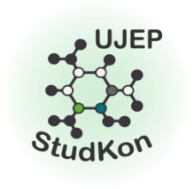 Figure 1 Studkon logoResearch highlightsResearch highlights are a point list of the most important results. Research highlights are short, the maximum length is limited to 80 characters (including spaces) per one highlight point.Research highlight number 3…References[1] …..[2] ….[3] ….